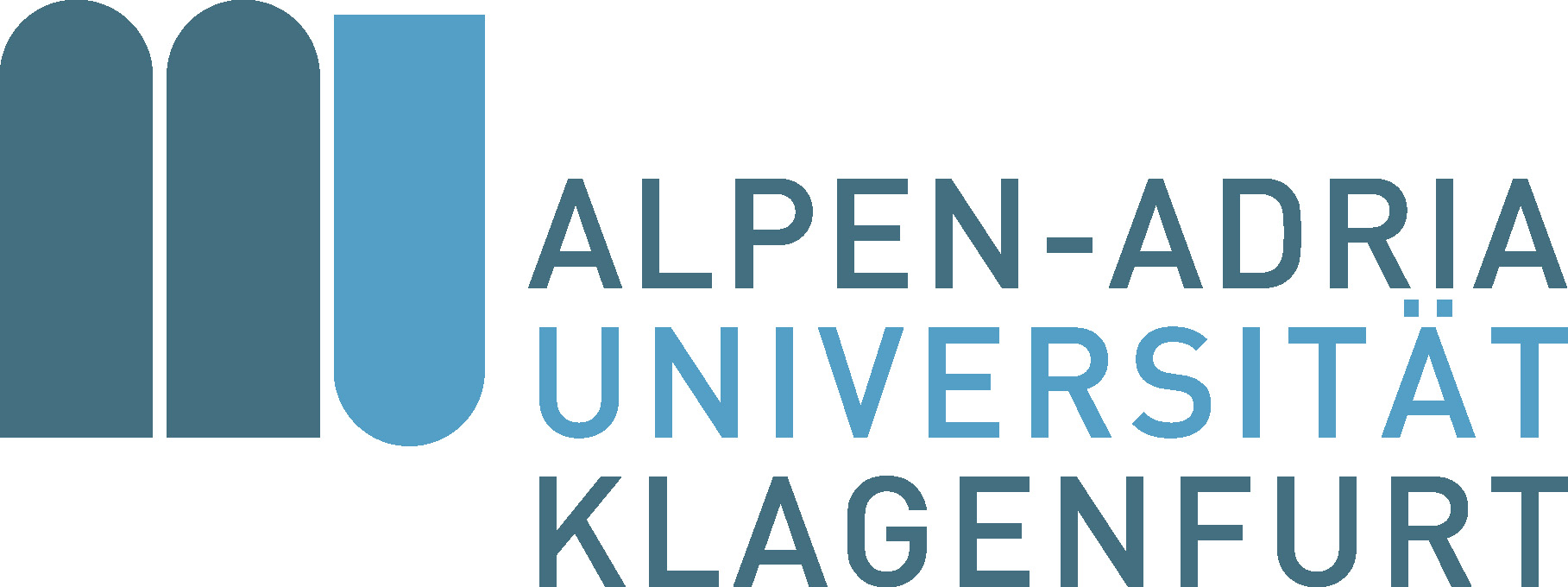 								Fakultät für Kulturwissenschaften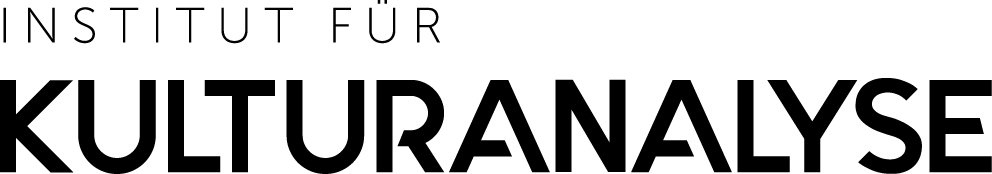 Vor- und Zuname(Matr.Nr.)Titel der BachelorarbeitBACHELORARBEITzur Erlangung des akademischen Grades„Bachelor of Arts“ (BA)Begutachter/in:Titel, Vor- und ZunameStudienrichtung: Angewandte KulturwissenschaftBegleitende Lehrveranstaltung:LV-Nr., Titel der LV, Semester der AbhaltungDatum: